Supplementary materialGraphic representation of the pattern of results shown by each participant across all tasks.Balloons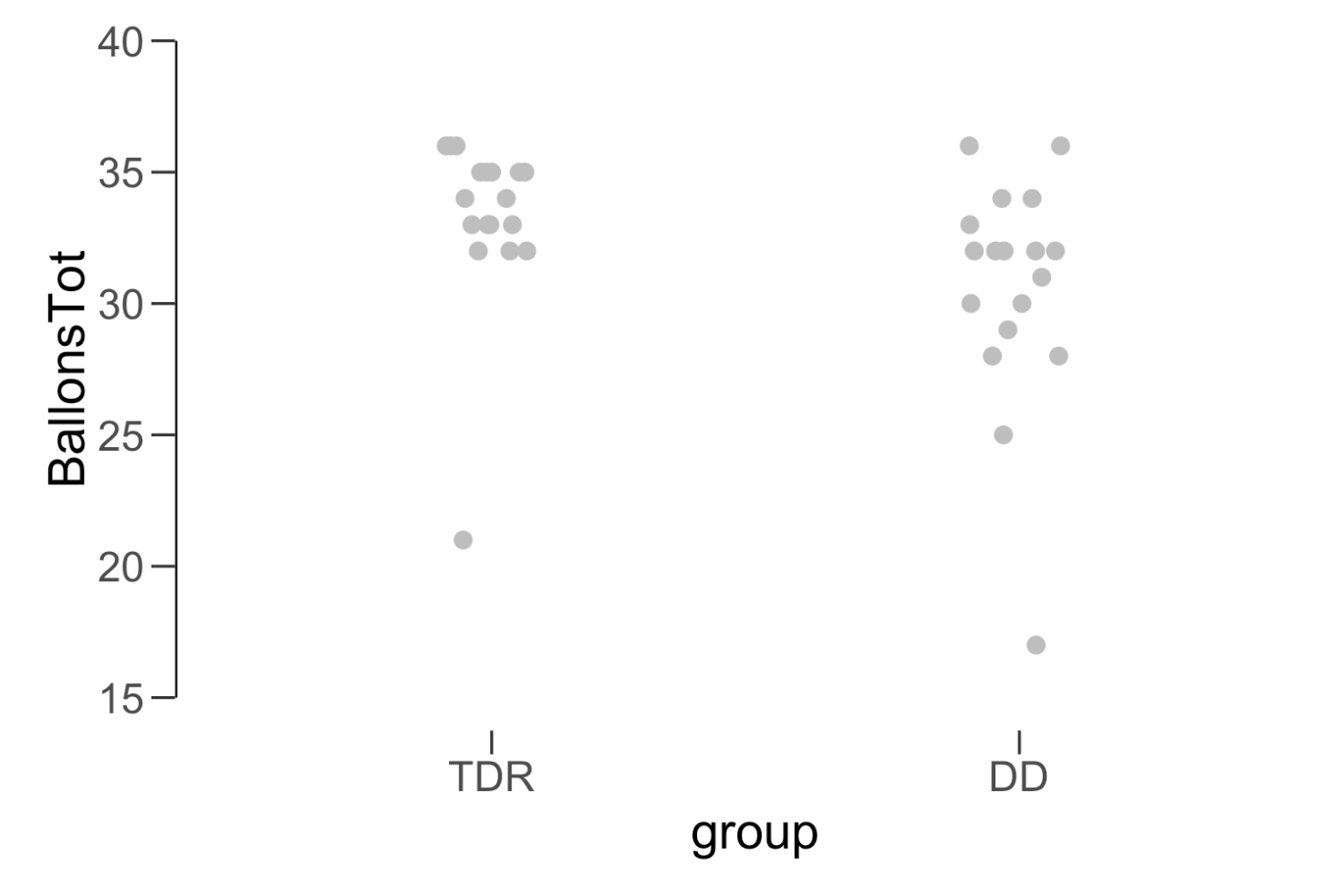 Sequential matrices 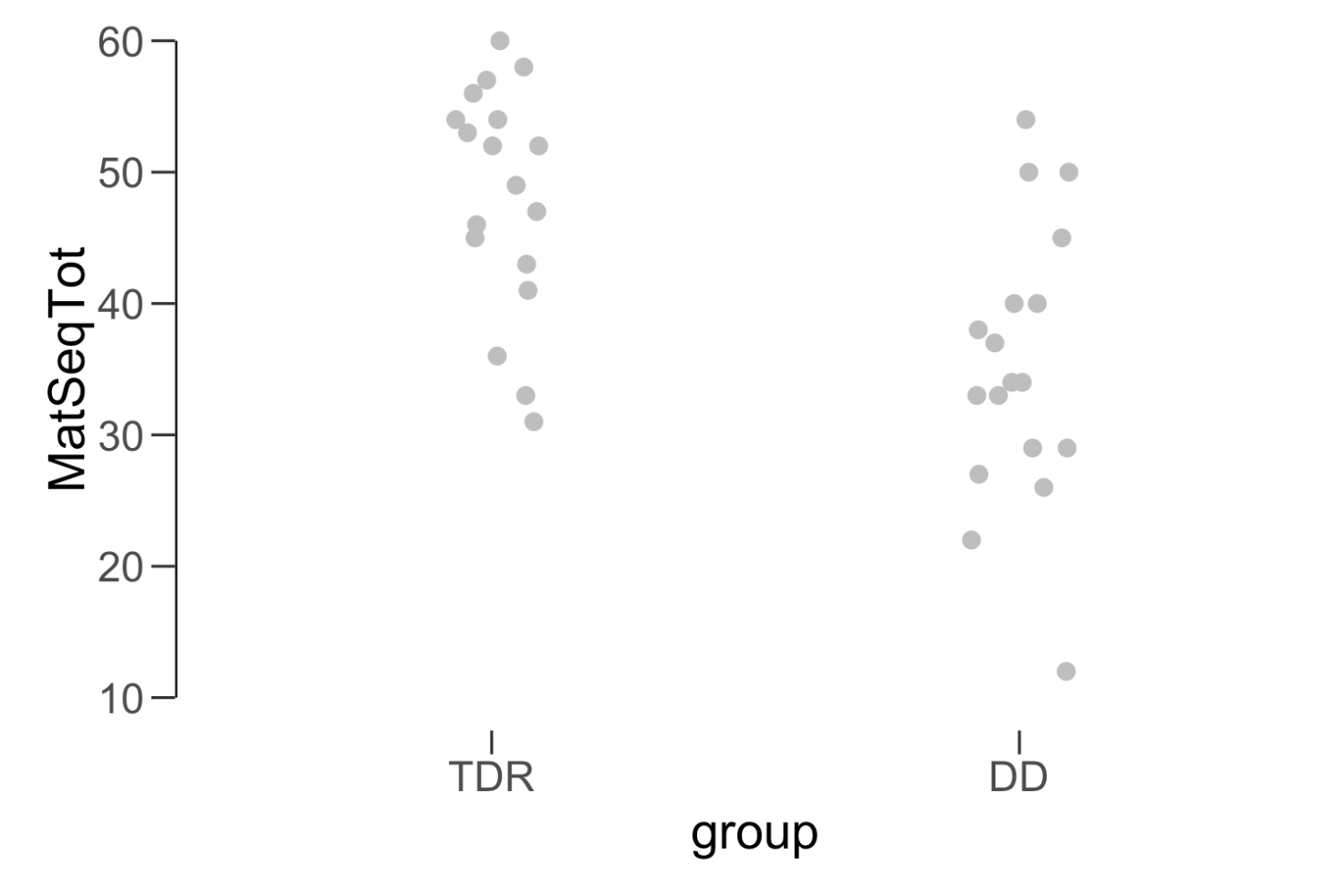 Simultaneous matrices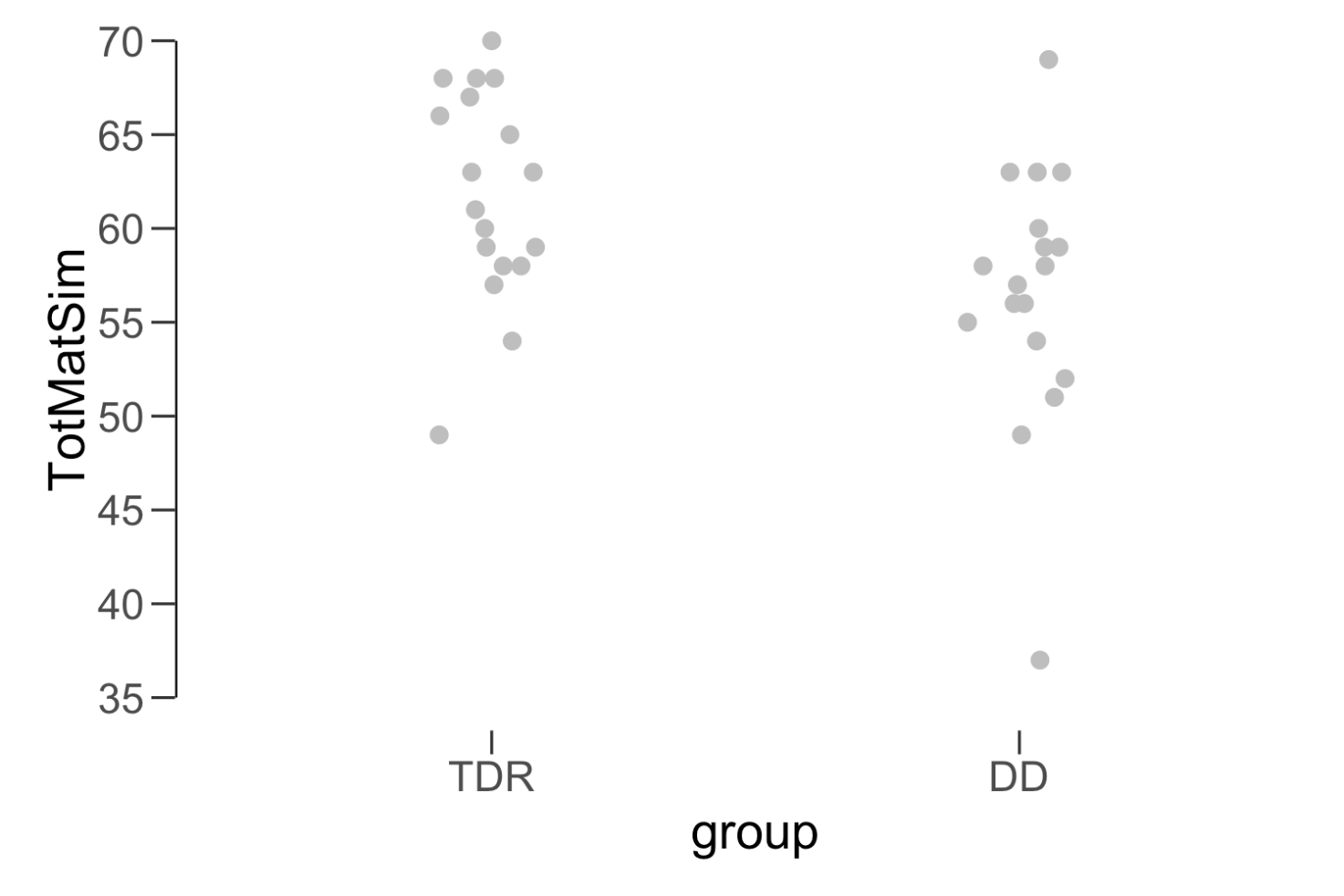 Checkerboard reaction times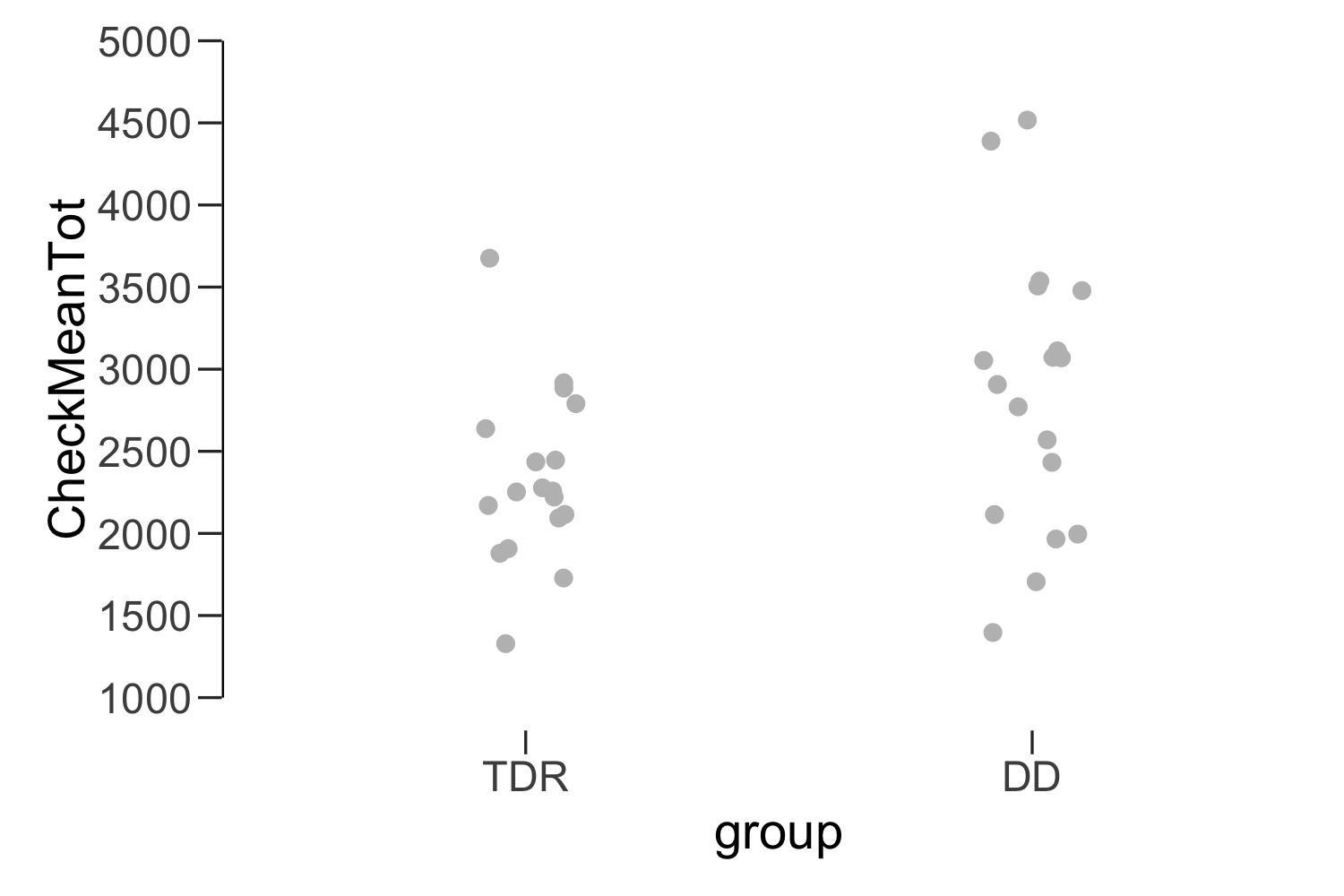 Checkerboard accuracy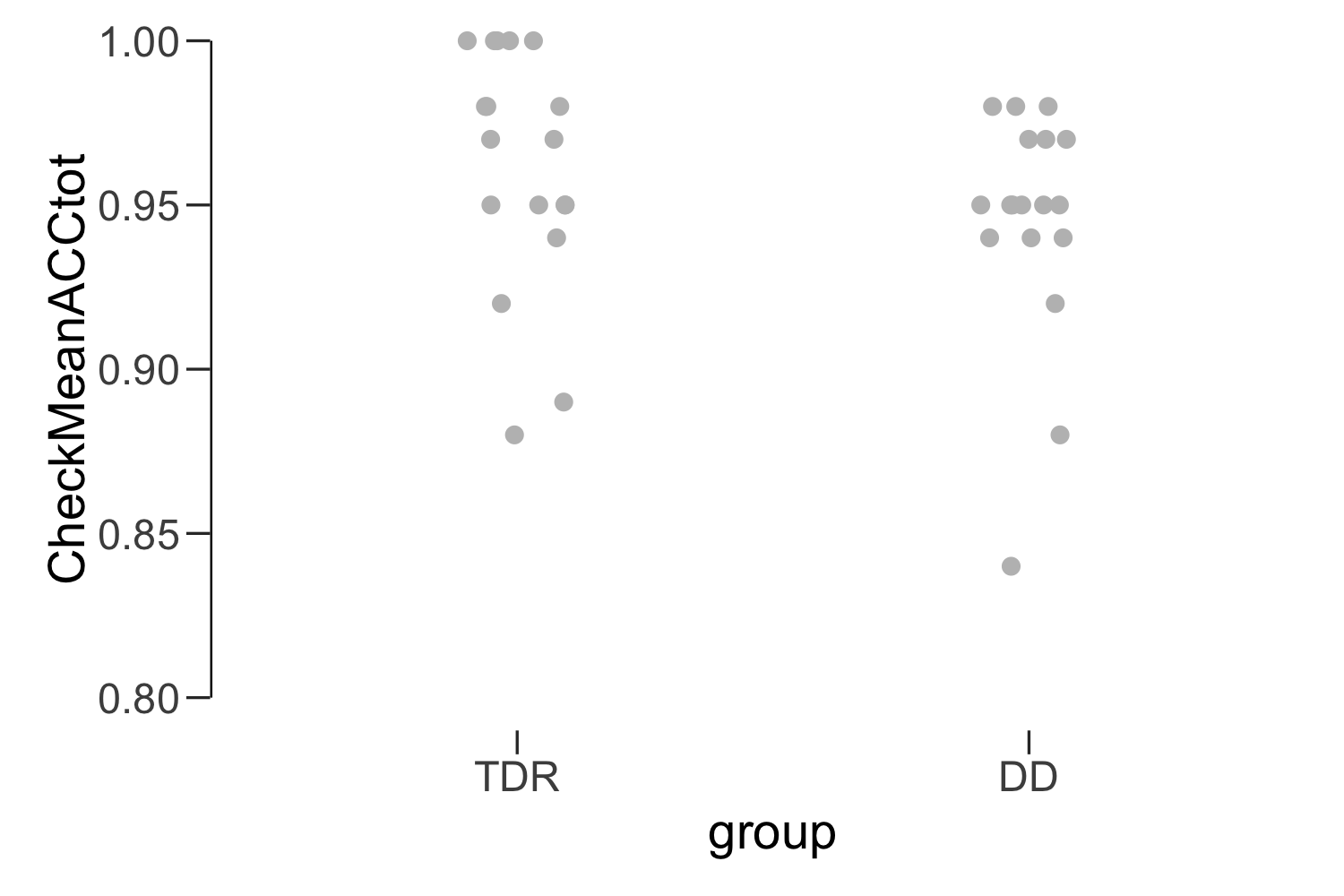 Kanji reaction times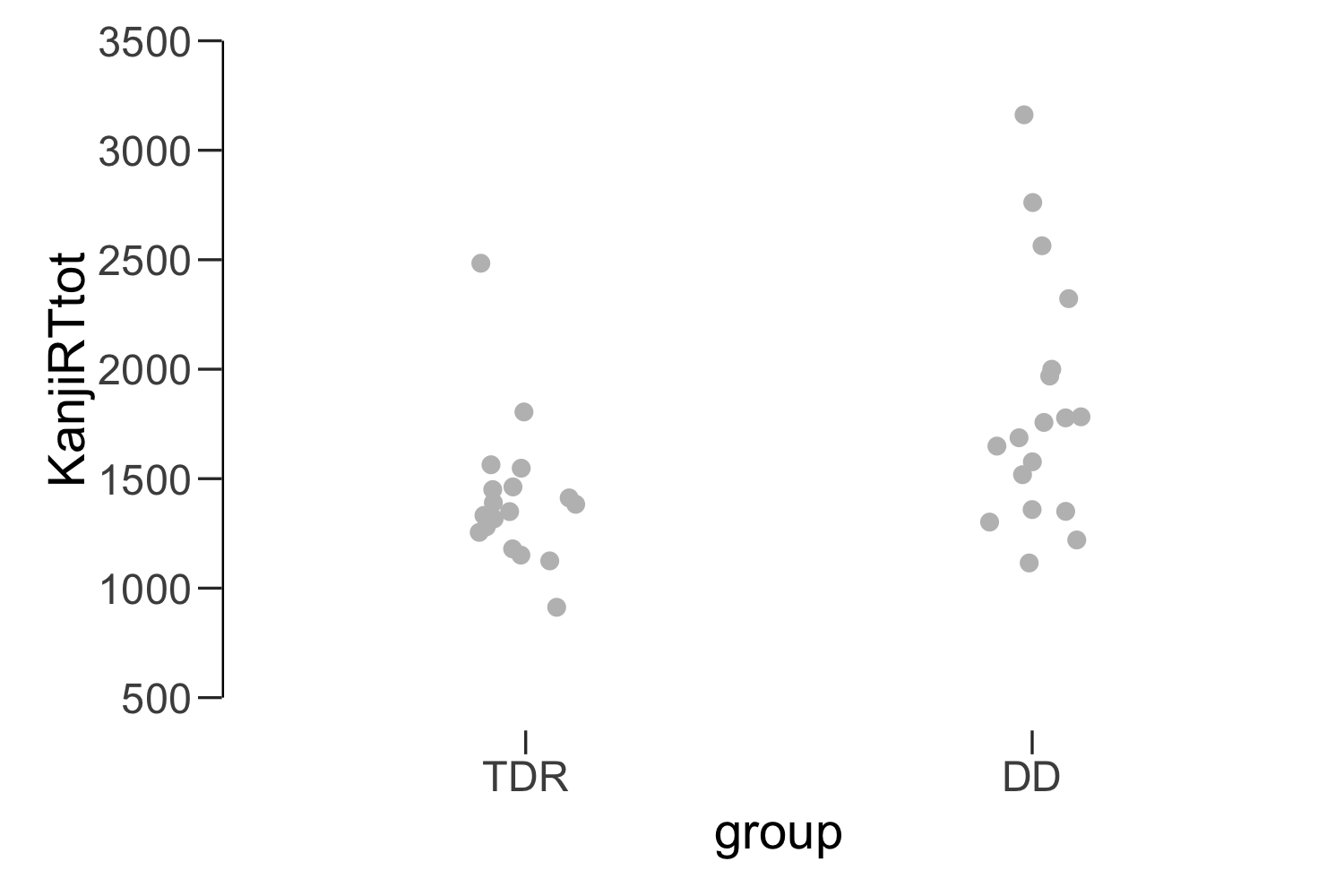 Kanji accuracy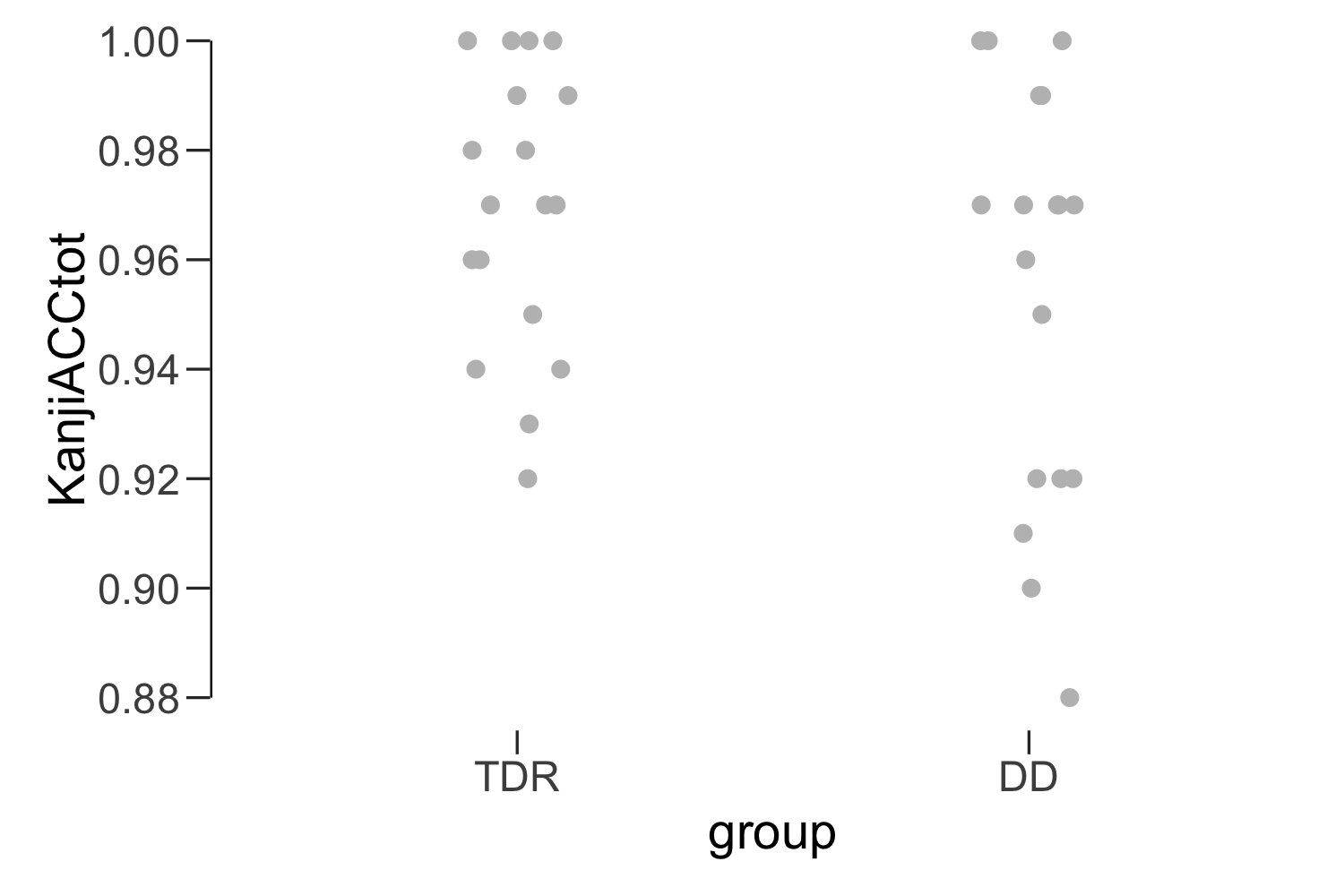 Tone test reaction times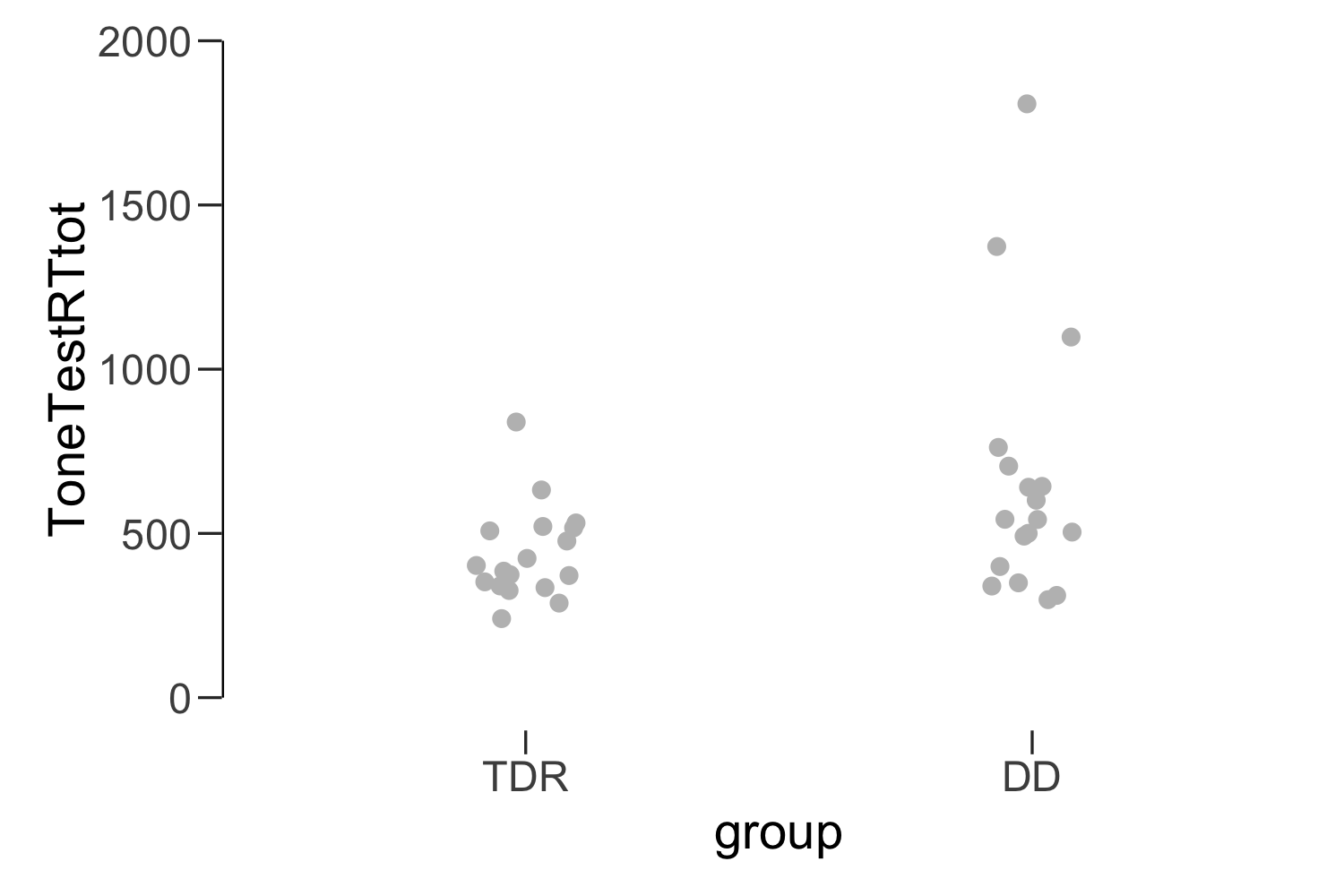 Tone test accuracy 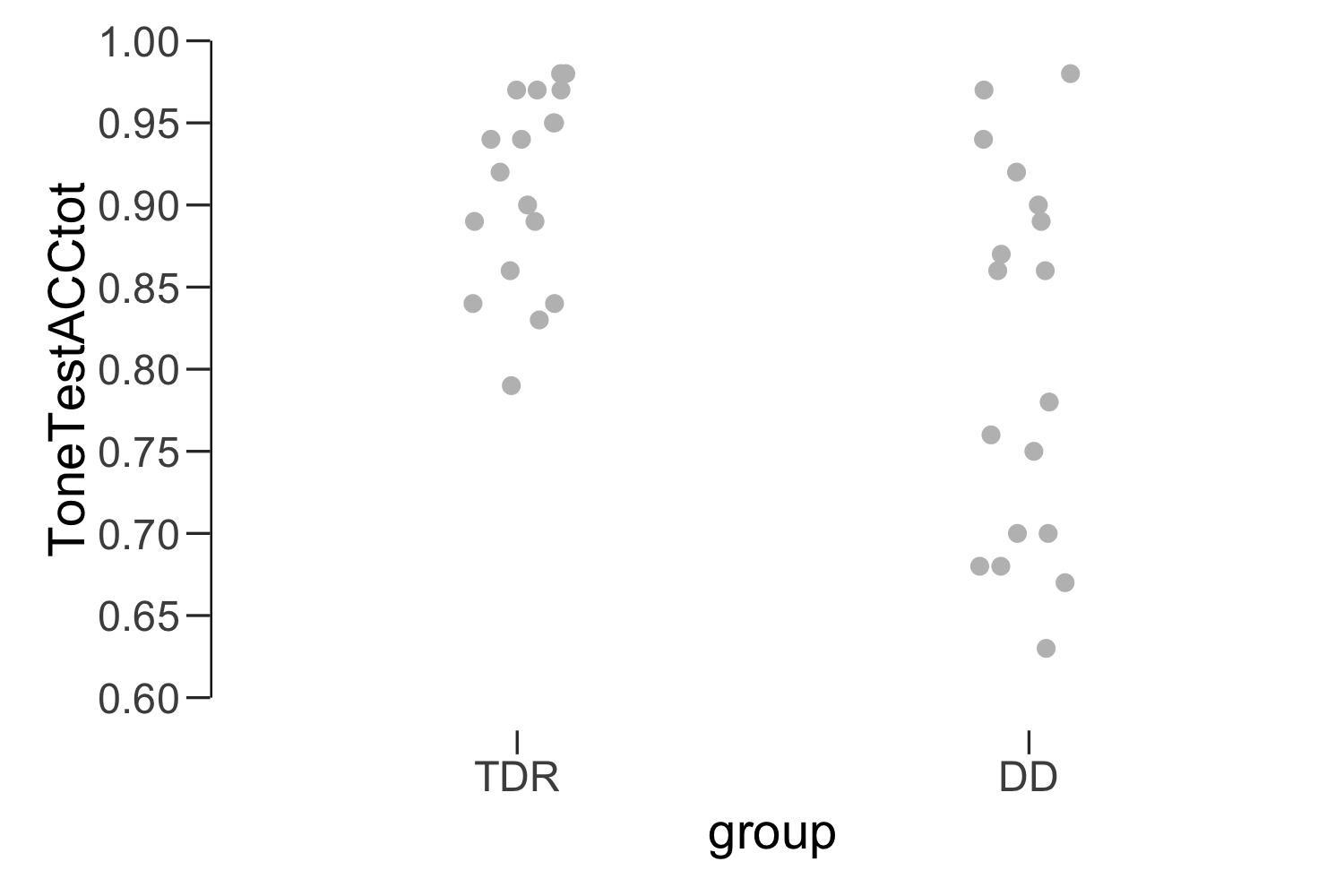 Digit span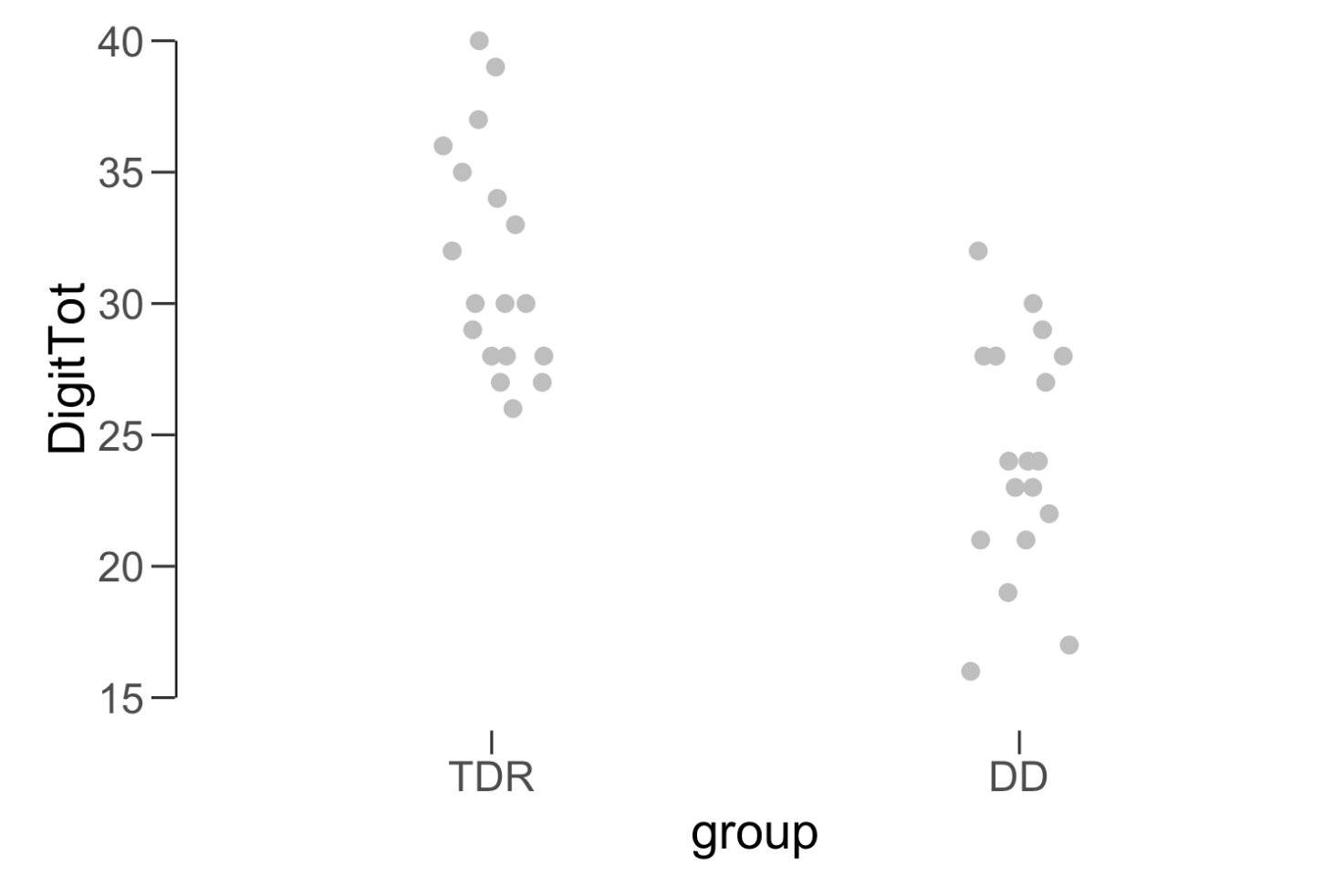 